CCNR-ZKR/ADN/WP.15/AC.2/41/INF.16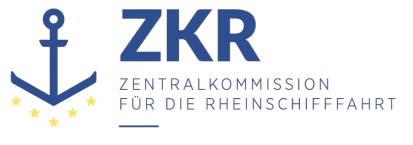 Allgemeine Verteilung10. Januar 2023Or. EnglischGEMEINSAME EXPERTENTAGUNG FÜR DIE DEM ÜBEREINKOMMEN ÜBER DIE INTERNATIONALE BEFÖRDERUNG VON GEFÄHRLICHEN GÜTERN AUF BINNENWASSERSTRAẞEN (ADN) BEIGEFÜGTE VERORDNUNG (SICHERHEITSAUSSCHUSS)(41. Tagung, Genf, 23. – 27.Januar 2023)Punkt 5 b) der vorläufigen TagesordnungVorschläge für Änderungen der dem ADN beigefügten Verordnung: Weitere Änderungsvorschläge		Verschiedene Änderungen und Korrekturen		Anmerkung des UNECE-Sekretariats	I.	Korrekturen1.	Das Sekretariat wurde über einige Fehler in der dem ADN beigefügten Verordnung informiert. Die Korrekturen lauten wie folgt:	1.	InhaltsverzeichnisBetrifft nicht die deutsche Sprachfassung	1.	Table of contentsFor Chapter 1.2 Definitions and units of measurement read Chapter 1.2 Definitions, Units of Measurement and Abbreviations	1.	Table des MatièresSans objet en français.	2.	Kapitel 1.1, 1.1.4.7.1Betrifft nicht die deutsche Sprachfassung	2.	Chapter 1.1, 1.1.4.7.1Does not apply to the English version	2.	Chapitre 1.1, 1.1.4.7.1 (to be notified)Au lieu de 1.1.4.6.2	Les récipients à pression rechargeables autorisés par le Département des transports des États-Unis d’Amérique et construits conformément aux normes énoncées dans la Partie 178LireLes récipients à pression rechargeables autorisés par le Département des transports des États-Unis d’Amérique et construits et éprouvés conformément aux normes énoncées dans la Partie 178	3.	Kapitel 1.6, 1.6.7.2.2.2Betrifft nicht die deutsche Sprachfassung	3.	Chapter 1.6, 1.6.7.2.2.2Does not apply to the English version	3.	Chapitre 1.6, 1.6.7.2.2.2, Mesures transitoire pour 7.2.3.20.1, Interdiction de remplir d’eau les cofferdams non aménagés comme locaux de service (as the list of amendements is correct, it does not need to be notified) Supprimer Eau de ballastage 	4.	Kapitel 9.3, 9.3.2Betrifft nicht die deutsche Sprachfassung	4.	Chapter 9.3, 9.3.2For 9.3.1.10.5 read 9.3.2.10.5	4.	Chapitre 9.3, 9.3.2Sans objet en français.	II.	Änderungen an Teil 62.	Um den Inhalt von Teil 6 mit den aktuellen Kapiteln des ADR in Einklang zu bringen, wurden an der konsolidierten Fassung des ADN 2023 folgende Änderungen vorgenommen:		DeutschKapitel 6.3	erhält folgenden Wortlaut:„Bau- und Prüfvorschriften für Verpackungen für ansteckungsgefährliche Stoffe der Kategorie A der Klasse 6.2 (UN-Nummern 2814 und 2900);“.Kapitel 6.4	Erhält folgenden Wortlaut:„Vorschriften für den Bau, die Prüfung und die Zulassung von Versandstücken für radioaktive Stoffe sowie für die Zulassung solcher Stoffe;“.Kapitel 6.9	Erhält folgenden Wortlaut:„Vorschriften für die Auslegung, den Bau und die Prüfung von ortsbeweglichen Tanks mit Tankkörpern aus faserverstärkten Kunststoffen (FVK);“.Kapitel 6.12	Erhält folgenden Wortlaut:„Vorschriften für den Bau, die Ausrüstung, die Zulassung des Baumusters, die Prüfung und die Kennzeichnung von Tanks, Schüttgut-Containern und besonderen Laderäumen für explosive Stoffe oder Gegenstände mit Explosivstoff in mobilen Einheiten zur Herstellung von explosiven Stoffen oder Gegenständen mit Explosivstoff (MEMU);“.Ein neues Kapitel 6.13 mit folgendem Wortlaut hinzufügen:„Kapitel 6.13	Vorschriften für die Auslegung, den Bau, die Ausrüstung, die Zulassung des Baumusters, die Prüfung und die Kennzeichnung von festverbundenen Tanks (Tankfahrzeugen) und Aufsetztanks aus faserverstärkten Kunststoffen (FVK).“.EnglischChapter 6.3	At the end add: “(UN Nos. 2814 and 2900)”.Chapter 6.4	Replace “and material of Class 7” by “for radioactive material and for the approval of such material”.Chapter 6.9	Amend to read as follows:“Chapter 6.9	Requirements for the design, construction, inspection and testing of portable tanks with shells made of fibre-reinforced plastics (FRP) materials;”.Add a new Chapter 6.13 to read as follows:“Chapter 6.13	Requirements for the design, construction, equipment, type approval, testing and marking of fibre-reinforced plastics (FRP) fixed tanks (tank-vehicles) and demountable tanks;”.		FranzösischChapitre 6.2	Modifier pour lire comme suit :« Chapitre 6.2	Prescriptions relatives à la construction des récipients à pression, générateurs d'aérosols, récipients de faible capacité contenant du gaz (cartouches à gaz) et cartouches pour pile à combustible contenant un gaz liquéfié inflammable, et aux épreuves qu'ils doivent subir; ».Chapitre 6.3	Après « de la classe 6.2 » insérer « (Nos ONU 2814 et 2900) ».Chapitre 6.4	Remplacer « les matières de la classe 7 » par « les matières radioactives ».Chapitre 6.9	Modifier pour lire comme suit :« Chapitre 6.9	Prescriptions relatives à la conception et à la construction des citernes mobiles dont les réservoirs sont en matière plastique renforcée de fibres (PRF) et aux contrôles et épreuves qu’elles doivent subir; ».Ajouter un nouveau chapitre 6.13 pour lire comme suit :« Chapitre 6.13 	Prescriptions relatives à la conception, à la construction, aux équipements, à l'agrément de type, aux épreuves et au marquage des citernes fixes (véhicules-citernes) et citernes démontables, en matière plastique renforcée de fibres. »***